PEDAGÓGUS NEVE: FARKAS LÁSZLÓNÉ         OSZTÁLYFŐNÖK4.A OSZTÁLYDÁTUM: 2020.MÁJUS 22. (PÉNTEK)TANTÁRGY: ANGOL NYELVCSOPORT: 4. EMELTÓRA SORSZÁMA: 1. óra TANTÁRGY: Angol alap csoportOSZTÁLY: 4.a, 4.bÓRA SORSZÁMA: 1.TANTÁRGY: matematika ÓRA SORSZÁMA:  3. óraTANTÁRGY: Magyar nyelvÓRA SORSZÁMA: 3.Tantárgy: technika 4.aÓra sorszáma: 4.óraTANTÁRGY: TESTNEVELÉS 4.a OSZTÁLYÓRA SORSZÁMA: 5. ÓRA TANTÁRGY: Ének-zeneÓRA SORSZÁMA: 6.  TÉMATANKÖNYV, MUNKAFÜZETTANKÖNYV, MUNKAFÜZETONLINE FORRÁSMEGJEGYZÉSMEGJEGYZÉSUNIT 5PROGRESS CHECKMunkafüzet51. oldal:5, 6. feladatI canSzorgalmi feladatok: Lépj be az egyéni kódod segítségével a http://projectonlinepractice.com/ oldalra és csináld meg a következő feladatokat: https://proj.ouponlinepractice.com/lms/workbook?bookid=prj1https://proj.ouponlinepractice.com/lms/workbook?bookid=prj1https://proj.ouponlinepractice.com/lms/workbook?bookid=prj1https://proj.ouponlinepractice.com/lms/workbook?bookid=prj1Szorgalmi feladatok: Lépj be az egyéni kódod segítségével a http://projectonlinepractice.com/ oldalra és csináld meg a következő feladatokat: https://proj.ouponlinepractice.com/lms/workbook?bookid=prj1https://proj.ouponlinepractice.com/lms/workbook?bookid=prj1https://proj.ouponlinepractice.com/lms/workbook?bookid=prj1https://proj.ouponlinepractice.com/lms/workbook?bookid=prj1Szorgalmi feladatok: Lépj be az egyéni kódod segítségével a http://projectonlinepractice.com/ oldalra és csináld meg a következő feladatokat: https://proj.ouponlinepractice.com/lms/workbook?bookid=prj1https://proj.ouponlinepractice.com/lms/workbook?bookid=prj1https://proj.ouponlinepractice.com/lms/workbook?bookid=prj1https://proj.ouponlinepractice.com/lms/workbook?bookid=prj1Témazáró: május 27. (szerda)A házi feladatokat a következő e-mail címre kérem:szirmai4emelt@gmail.comTÉMATANKÖNYV, MUNKAFÜZETONLINE FORRÁSMEGJEGYZÉSProjectMf. 56. old. / 5  A minta alapján készíts projectet arról, hogy mit szoktál hétvégén csinálni, miben vagy jó és miben nem.  Rajzolj is.A külön lapra elkészített, szép, igényes munkákat jutalmazom! Az elkészült munkádat küldd el emailben: szirmangol@gmail.comTÉMATANKÖNYV, MUNKAFÜZETONLINE FORRÁSMEGJEGYZÉSSzöveges feladatok ismétléseTk.159/26Tk.160/27,28,29https://wordwall.net/hu/resource/1621473/matek/sz%c3%b6veges-feladatok-1000-es-sz%c3%a1mk%c3%b6rTÉMATANKÖNYV, MUNKAFÜZETONLINE FORRÁSMEGJEGYZÉSA szófajokról tanultak gyakorlásamozaweb feladataiA tollbamondást és a mozaweben megoldott feladatokat küldd át!TÉMATANKÖNYV, MUNKAFÜZETONLINE FORRÁSMEGJEGYZÉSAkvárium készítése papírból-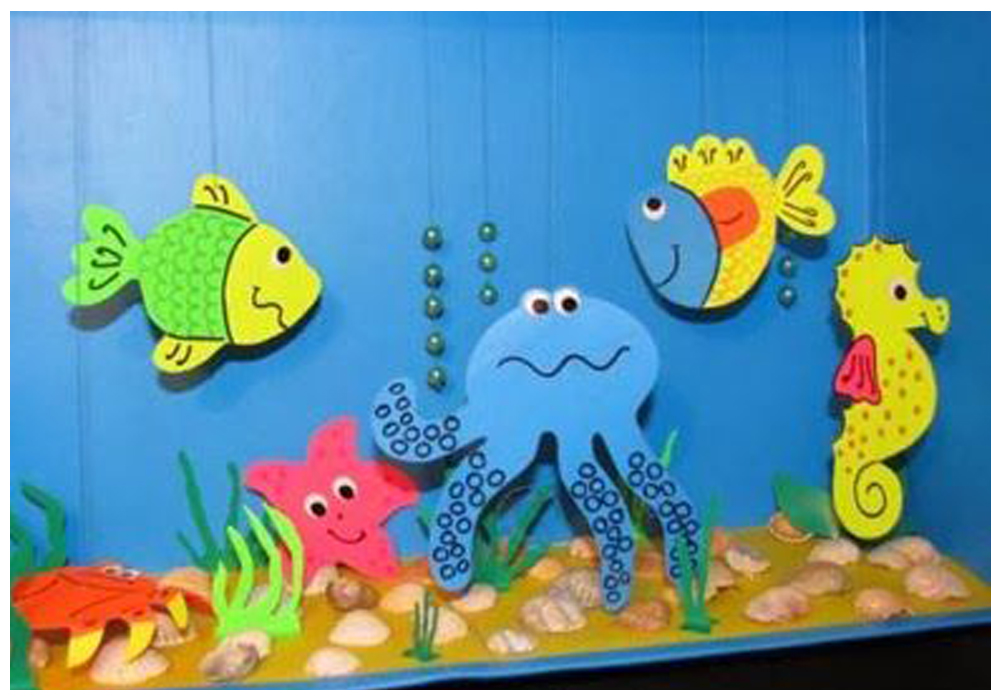 Csak papírra ragasszátok!TÉMATANKÖNYV, MUNKAFÜZETONLINE FORRÁSMEGJEGYZÉSSzabadidős sport--FELADAT: Legalább 30 percen keresztül végzett szabadidős sporttevékenységTÉMATANKÖNYV, MUNKAFÜZETONLINE FORRÁSMEGJEGYZÉSGyere jó pajtásTankönyv 110-111. o.mozaweb – Ének-zene 4. 110-111. o.Hallgasd meg a dalt és hallás után tanuld meg!Oldd meg a feladatokat!